DECLARACIÓN JURADA PARA LA IMPORTACIÓN DE SEMILLAS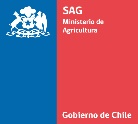 PARA EFECTOS DE LA RES. EXT. N°2.449/2022I.- TRAZABILIDAD DE LA DECLARACIÓN JURADASeleccione uno de los documentos que acompañan al envío, ya sea Factura, Packing list, Bill of lading u otro; e ingrese su número.II.- IDENTIFICACIÓN DEL IMPORTADOR (PERSONA NATURAL O JURÍDICA) Declarante: Representante o encargado de la importación, que no necesariamente es el Representante legal. III.- USO O DESTINO DE LA SEMILLA Seleccione correctamente; podrá elegir más de una opción indicando el detalle de los lotes en el punto V. INFORMACIÓN ADICIONAL. IV. UBICACIÓN LOTE (S) Y ANTECEDENTES DEL RESPONSABLE Para acondicionamiento, multiplicación, re - exportación, uso propio y/o investigación, indique lo siguiente de acuerdo al Resuelvo N°6 de la resolución.Responsable: personal de la empresa que no necesariamente debe ser el Declarante identificado en el punto II. En caso de requerirse, será el contacto responsable ante el Servicio de la ubicación y/o del proceso declarado.V. INFORMACIÓN ADICIONAL Indique o explicite información que sea relevante para el Punto Habilitado de Ingreso (PHI).Si en la Sección III seleccionó más de una opción, debe indicar en este recuadro qué lotes corresponden a cada uso o destino. Firma del declarante de la empresa1. TIPO DE DOCUMENTO 2. NÚMERO DE DOCUMENTO 1. NOMBRE DE LA RAZÓN SOCIAL2. R.U.T. DE LA RAZÓN SOCIAL 3. DIRECCIÓN4. NOMBRE DEL DECLARANTE 5. R.U.T. DEL DECLARANTE 6. CARGO DEL DECLARANTE 7. CONTACTO (TELÉFONO Y CORREO)COMERCIALIZACIÓNSr./Sra. Importador/a de semillas: al declarar que la intención de uso o destino de su semilla es para la comercialización, recuerde que, una vez internados y antes de ser comercializados, los lotes deberán dar cumplimiento a la Resolución Exenta N°3.080/2022 que “Establece requisitos para la comercialización de semilla corriente y deroga resolución que indica” ”, los cuales son:  Genuinidad e Inscripción en la LVOD; Porcentaje mínimo de germinación y pureza física; Pureza varietal; Tolerancia de malezas; Envasado; Etiquetado.COMERCIALIZACIÓNSr./Sra. Importador/a de semillas: al declarar que la intención de uso o destino de su semilla es para la comercialización, recuerde que, una vez internados y antes de ser comercializados, los lotes deberán dar cumplimiento a la Resolución Exenta N°3.080/2022 que “Establece requisitos para la comercialización de semilla corriente y deroga resolución que indica” ”, los cuales son:  Genuinidad e Inscripción en la LVOD; Porcentaje mínimo de germinación y pureza física; Pureza varietal; Tolerancia de malezas; Envasado; Etiquetado.COMERCIALIZACIÓNSr./Sra. Importador/a de semillas: al declarar que la intención de uso o destino de su semilla es para la comercialización, recuerde que, una vez internados y antes de ser comercializados, los lotes deberán dar cumplimiento a la Resolución Exenta N°3.080/2022 que “Establece requisitos para la comercialización de semilla corriente y deroga resolución que indica” ”, los cuales son:  Genuinidad e Inscripción en la LVOD; Porcentaje mínimo de germinación y pureza física; Pureza varietal; Tolerancia de malezas; Envasado; Etiquetado.1.1 ENVASE DEFINITIVO1.1 ENVASE DEFINITIVO1.1 ENVASE DEFINITIVO1.2 RE-ENVASADO1.2 RE-ENVASADO1.2 RE-ENVASADO1.3 SEMILLAS DE HORTALIZAS QUE SE IMPORTAN EN SOBRES IGUALES O INFERIORES A 20 GRAMOS1.3 SEMILLAS DE HORTALIZAS QUE SE IMPORTAN EN SOBRES IGUALES O INFERIORES A 20 GRAMOS1.3 SEMILLAS DE HORTALIZAS QUE SE IMPORTAN EN SOBRES IGUALES O INFERIORES A 20 GRAMOS2. ACONDICIONAMIENTO Y COMERCIALIZACIÓN2. ACONDICIONAMIENTO Y COMERCIALIZACIÓN2. ACONDICIONAMIENTO Y COMERCIALIZACIÓN3. MULTIPLICACIÓN                   Indique:Semilla convencionalSemilla Transgénica4. RE-EXPORTACIÓN4. RE-EXPORTACIÓN4. RE-EXPORTACIÓN5. USO PROPIO5. USO PROPIO5. USO PROPIO6. INVESTIGACIÓN                     Indique:Semilla convencionalSemilla Transgénica7. ESPECIES AGRÍCOLAS QUE SE IMPORTEN EN SOBRES CON FINES EXCLUSIVAMENTE ORNAMENTALES7. ESPECIES AGRÍCOLAS QUE SE IMPORTEN EN SOBRES CON FINES EXCLUSIVAMENTE ORNAMENTALES7. ESPECIES AGRÍCOLAS QUE SE IMPORTEN EN SOBRES CON FINES EXCLUSIVAMENTE ORNAMENTALES8. OTRO (Por ejemplo: Acondicionamiento y Re - exportación)8. OTRO (Por ejemplo: Acondicionamiento y Re - exportación)8. OTRO (Por ejemplo: Acondicionamiento y Re - exportación)1. DIRECCIÓN DE DESTINO DE EL O LOS LOTES DE SEMILLA IMPORTADOS (CALLE, N°, PREDIO O PLANTA DE PROCESOS, COMUNA, LOCALIDAD, REGIÓN)2. ANTECEDENTES DEL RESPONSABLE DE LA UBICACIÓN Y/O DE LOS PROCESOS DECLARADOS  (NOMBRE, TELÉFONO Y CORREO ELECTRÓNICO) Ejemplo: Los códigos indicados en los documentos que acompañan a lotes OGM, y que no hacen referencia al evento, corresponden a la denominación de las variedades. En (ciudad), Chile con fecha ---DíaDíaDíaDíaMesMesMesAñoAñoAñowww.sag.cl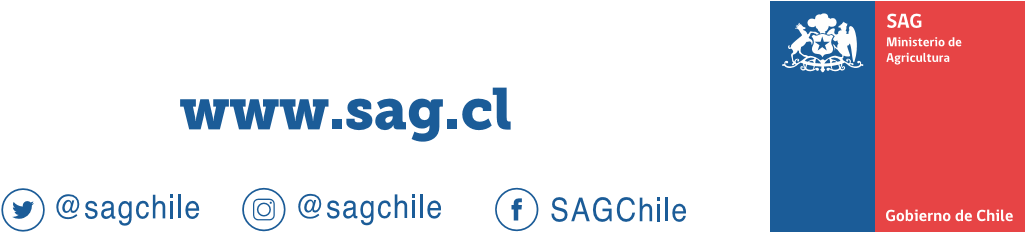 